«Дорогие ребята! Вам предстоит изучить темы: «Технология построения семейного бюджета» и «Проектная задача – бюджет семьи». При изучении теоретического материала вы можете использовать текст, представленный ниже, следует обратить внимание на задание.План изучения темы.Проектная задача. Технология построения семейного бюджета.Бюджет «денежная сумка» - это совокупность всех доходов и расходов за определённый период времени.Бюджеты используют для оценки состояния дел домохозяйств (семей), предпринимательских фирм, государственных учреждений.Доход – деньги или материальные ценности, полученные от предприятия, отдельного лица или какого-либо рода деятельности.Расход – затраты, издержки, потребление чего-либо для определенных целей.Все полученные средства составляют совокупный доход.Сбалансированный бюджет: доход = расход.Дефицитный бюджет: доход < расход.Избыточный бюджет: доход > расход.Основные  источники дохода семьи могут быть следующие:заработная платапенсии, стипендии, пособияот личного подсобного хозяйстваот предпринимательской деятельностиот других источников (ценные бумаги, подарки, выигрыши).Можно разделить семьи на 2 основные группы:семьи, получающие фиксированные доходы (армия, милиция, образование, медицина, пенсионеры, студенты…)семьи, получающие переменные доходы (предприниматели, работники производства…).Основные статьи расходования семейного бюджета:потребительские (плата за жильё, питание, непродовольственные товары, услуги,  культурно-бытовые нужды,  транспорт).налоги, платежи по кредитам.накопленияПланирование семейного бюджета – это реальная оценка и реальное использование будущих доходов с учётом действующих цен и уровня инфляции.Основные принципы составления плана расходов:подсчитать общую сумму доходоввычесть налоги, обязательные платежиопределить сумму расходов на питание, транспорт, хозяйственно-бытовые нужды, предметы личной гигиены, медикаменты, кино, театр…)учесть прочие расходы (подарки, карманные расходы, дни рождения)рекомендуется выделить резерв на непредвиденные расходы.Если вычесть все перечисленные деньги из дохода, то получится сумма, которую можно истратить на удовлетворение потребностей каждого члена семьи или положить в банк для накопления.Дорогие ребята! Если у вас возникли вопросы или затруднения звоните по  т. 89509767698.    Проектная задача «Бюджет семьи».Финансовый план на месяцРасходов и доходов семьи Список доходов и расходов семьи. Зарплата,  пенсия,  стипендия,  выигрыш, наследство, подарок, пособие, оплата за проезд, оплата за коммунальные услуги, оплата за учебу, оплата  за сотовый телефон, питание, одежда, интернет, поход в кино, лекарства, ремонт одежды. Как распределять бюджет семьи так, чтобы деньги оставались, а не всё было потрачено? Ваше мнение:      __________________________Дорогие ребята! Если у вас возникли вопросы или затруднения звоните по  т. 89509767698.   Тема Содержание деятельностиУровень контроляПримерные срокиТехнология построения семейного бюджетаПознакомиться с теорией.(Ниже).самоконтрольОтправить на проверку учителю на электронную почту, cveta.zhgun@yandex.ruили мобильное приложение Viberт.89509767698.До 4.12.2021Проектная задача – бюджет семьиВыполнить задание  № 1(смотреть ниже).Можно написать ответ на тетрадном листеОтправить на проверку учителю на электронную почту, cveta.zhgun@yandex.ruили мобильное приложение Viberт.89509767698.До 4.12.2021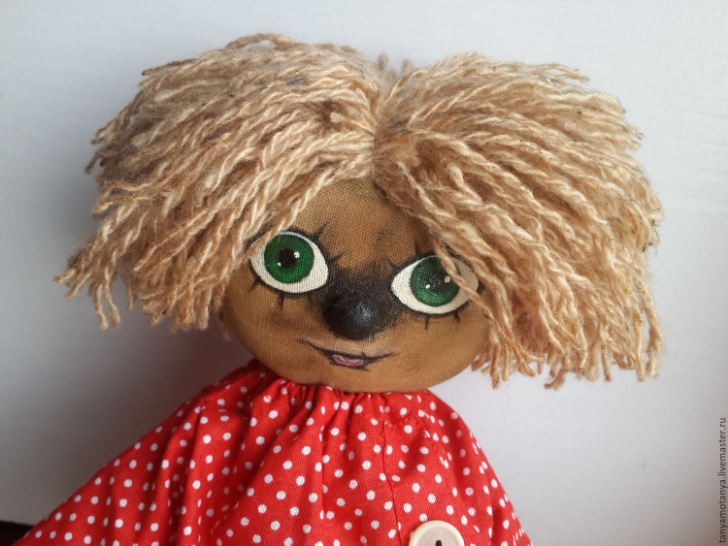 Представьте себе, что в вашем доме поселился домовёнок Кузя. Он очень домовит, поэтому сразу же решил подсчитать бюджет вашей семьи. Помогите Кузе.Задание №1.Заполните «Таблицу доходов и расходов семьи», опираясь на список «Доходов и расходов». (Суммы могут быть условными). Глядя на заполненную таблицу, запишите свой совет по экономии. Доходы семьиДоходы семьиРасходы семьиРасходы семьиВиды доходовсумма в рубляхВиды расходовсумма в рубляхИтого:Итого:Итого:Итого: